Embed Inclusion Into the Organization’s Culture Executive BriefingSummary The positive impacts of workforce diversity have resulted in diversity, equity, and inclusion (DEI) becoming a strategic priority for competitive organizations. However, organizations often concentrate their efforts on increasing diversity, missing the full benefits that cannot be realized without an inclusive culture.Our Recommendation Conduct an assessment to understand the current state of inclusion. Embed inclusion into organizational values and adapt competencies to promote accountability at the individual level. Use inclusive design principles to modify organizational work practices to demonstrate a more inclusive culture.  Client Challenge Although inclusion is key to the success of a DEI strategy, the complexity of the concept makes it a daunting pursuit. An individual employee has many diversity dimensions that cannot be categorized, meaning that narrowly defined inclusion efforts won’t be enough. This is further complicated by the fact that creating inclusion is not a one-and-done exercise. Rather, it requires the ongoing commitment of employees at all levels to drive a cultural shift.    Critical Insight Realize the benefits of a diverse workforce by embedding inclusion into work practices, behaviors, and values, ensuring accountability throughout the organization.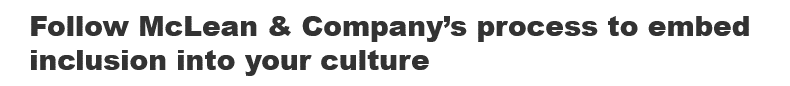 Get to Action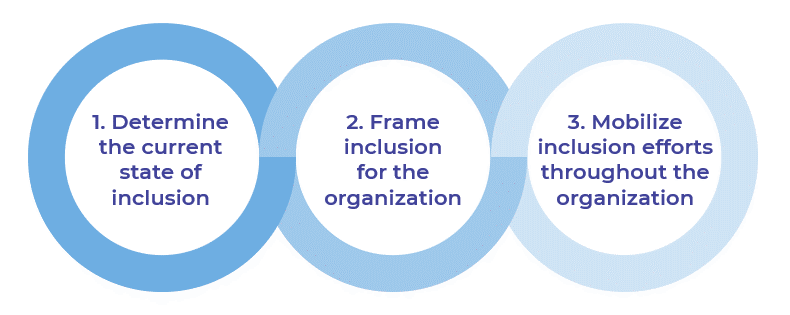 __________________________________________________For acceptable use of this template, refer to McLean & Company's Terms of Use. These documents are intended to supply general information only, not specific professional, personal, legal, or accounting advice, and are not intended to be used as a substitute for any kind of professional advice. Use this document either in whole or in part as a basis and guide for document creation. To customize this document with corporate marks and titles, simply replace the McLean & Company information in the Header and Footer fields of this document.1. Create the vision for the change and understand the impactCommunicate inclusion as a priority.Collect quantitative and qualitative data to assess the current state of inclusion.Analyze data to identify shared challenges.Deliverables:Standard Internal Communications PlanStandard Focus Group GuideDiversity & Inclusion Strategy Template  2. Communicate the changeEnvision the future state of inclusion.Ingrain inclusion into organizational values and competency model.Assist executives in reflecting on their current behaviors.Deliverables:Diversity & Inclusion Strategy Template  HR Metrics LibraryDiversity and Inclusion Metric Tracking Tool Executive Reflection Template3. Involve the managers and develop the change action planCommunicate the inclusion competency and expectations to managers.Incorporate employee learning opportunities to shift mindsets towards inclusion. Launch an examination of work practices using inclusive design principles.Deliverables:Inclusive Work Practices TemplateInclusive HR Work Practices Examples